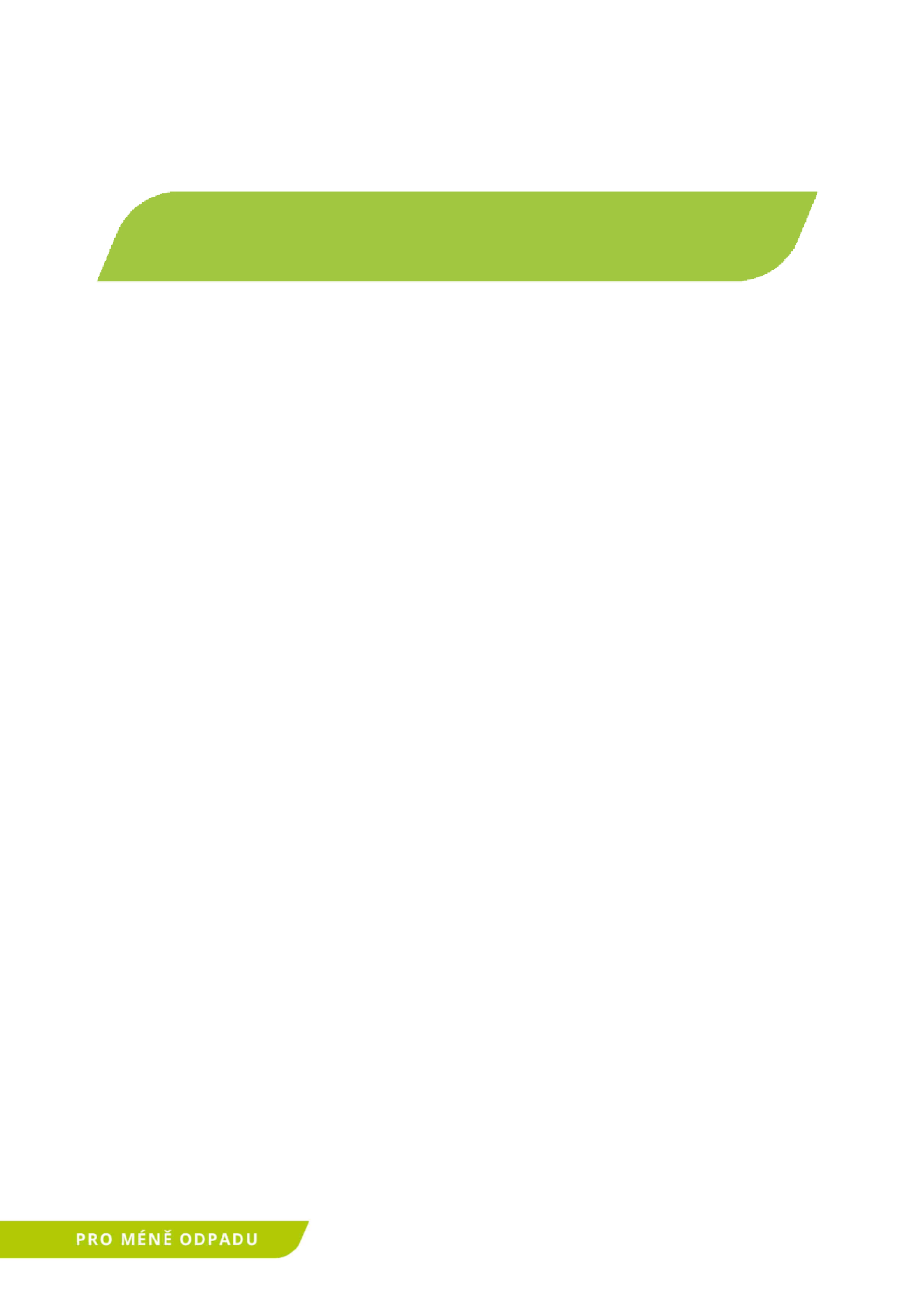 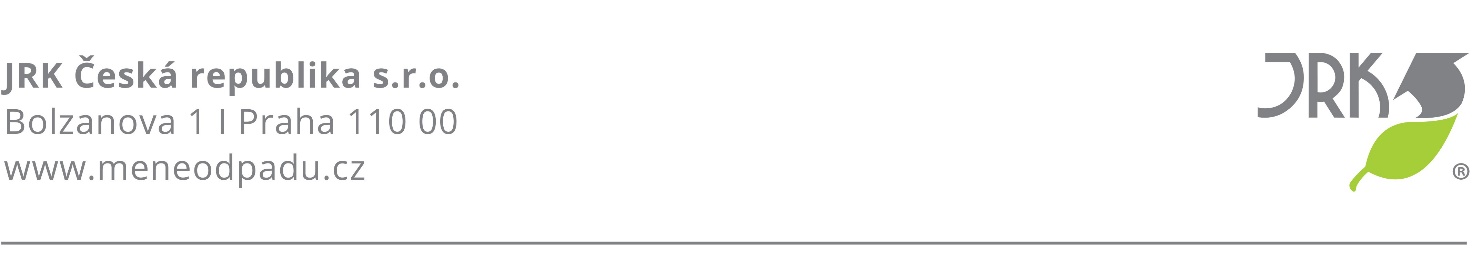 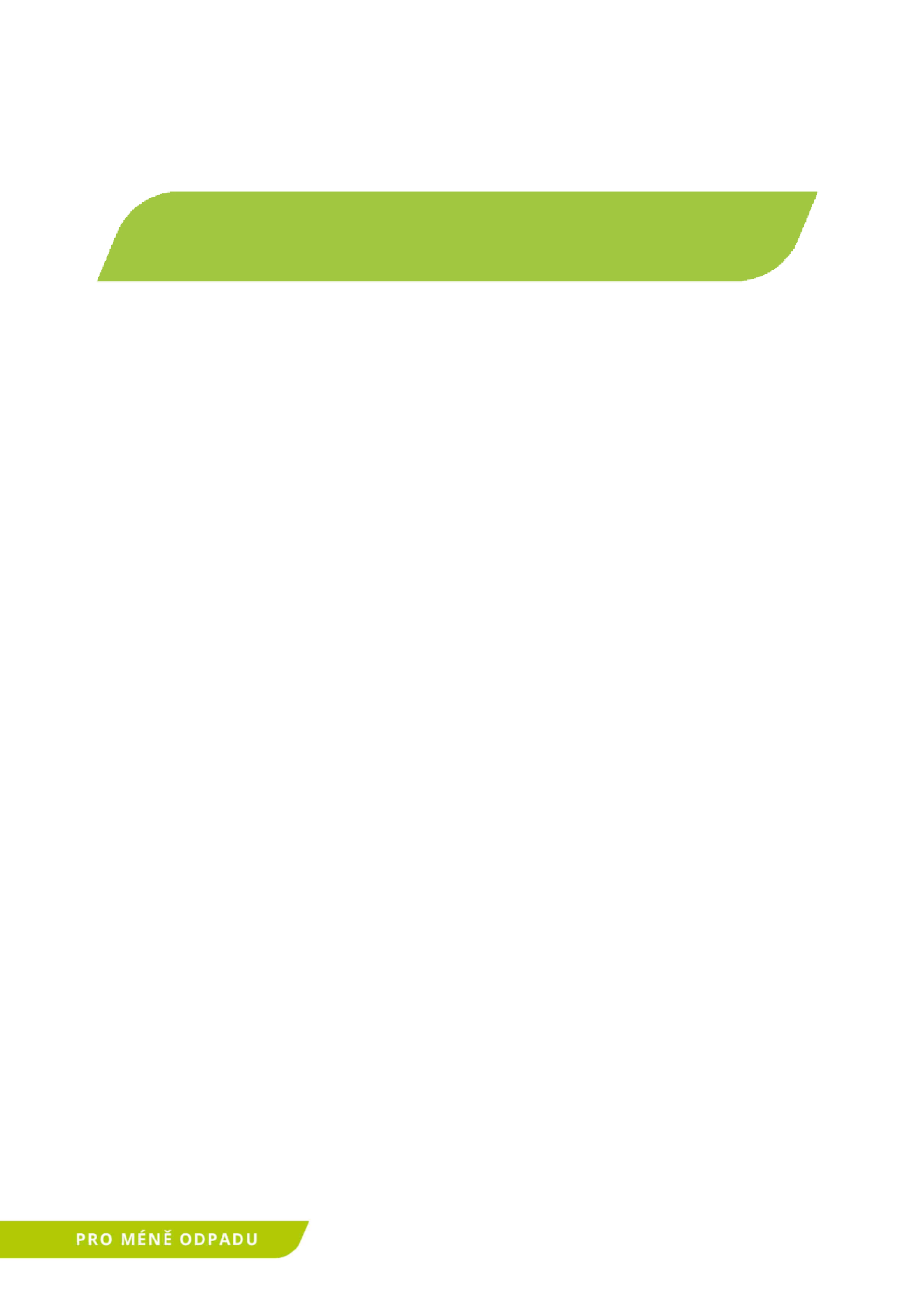 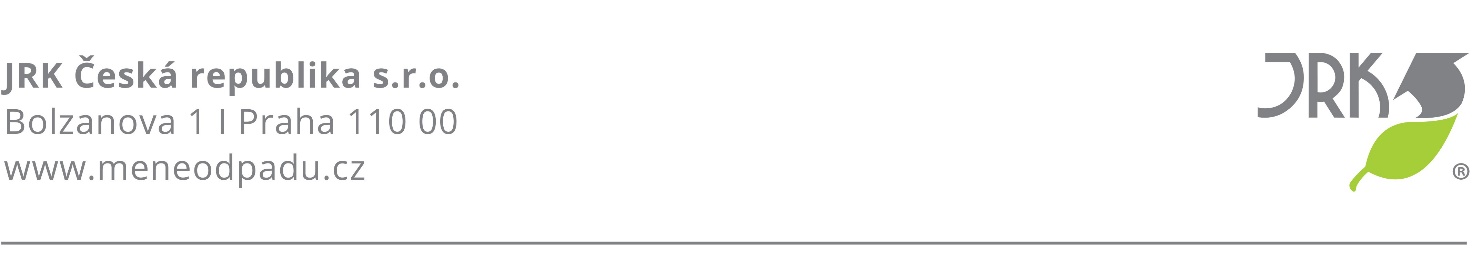 Nový Jičín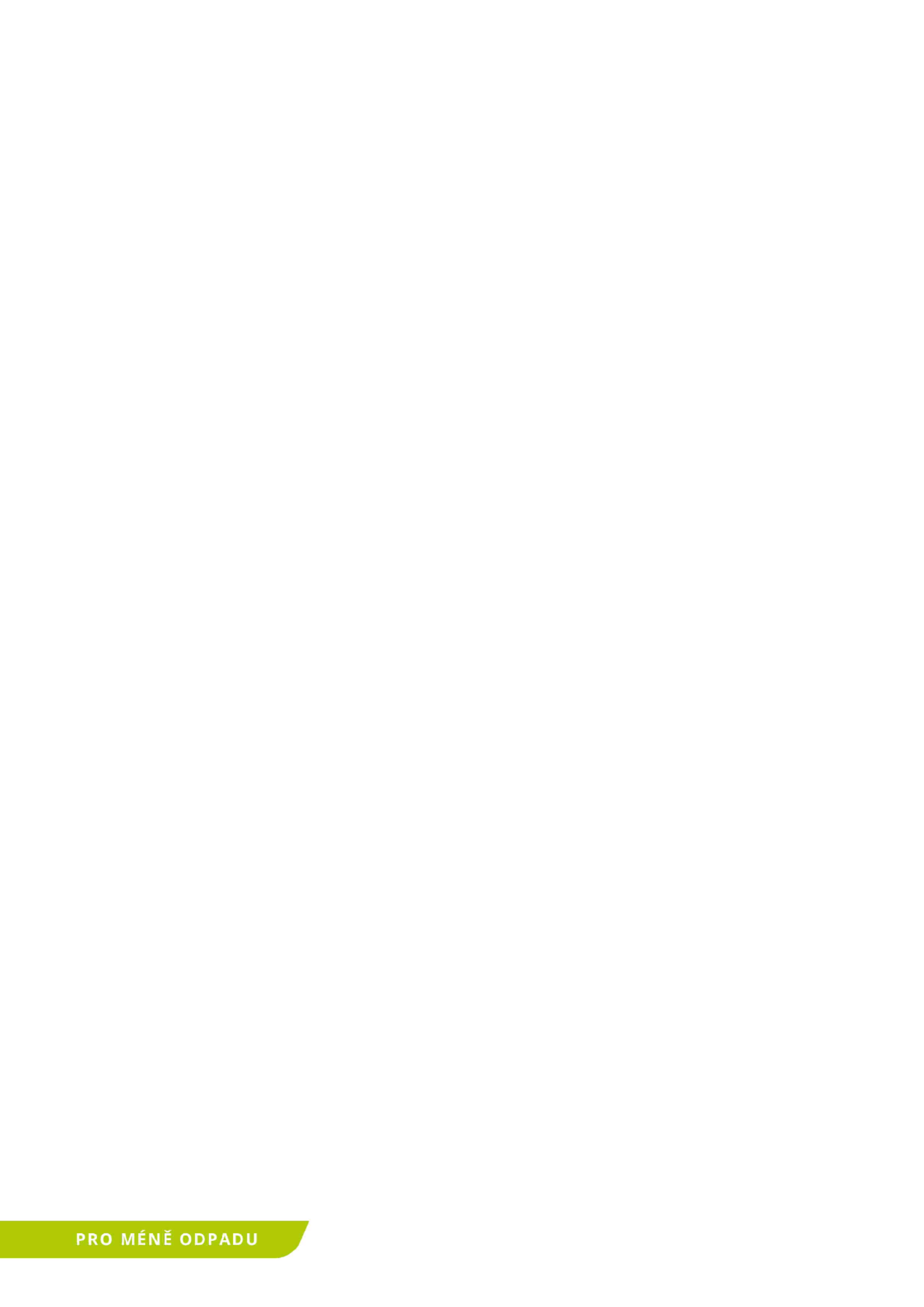 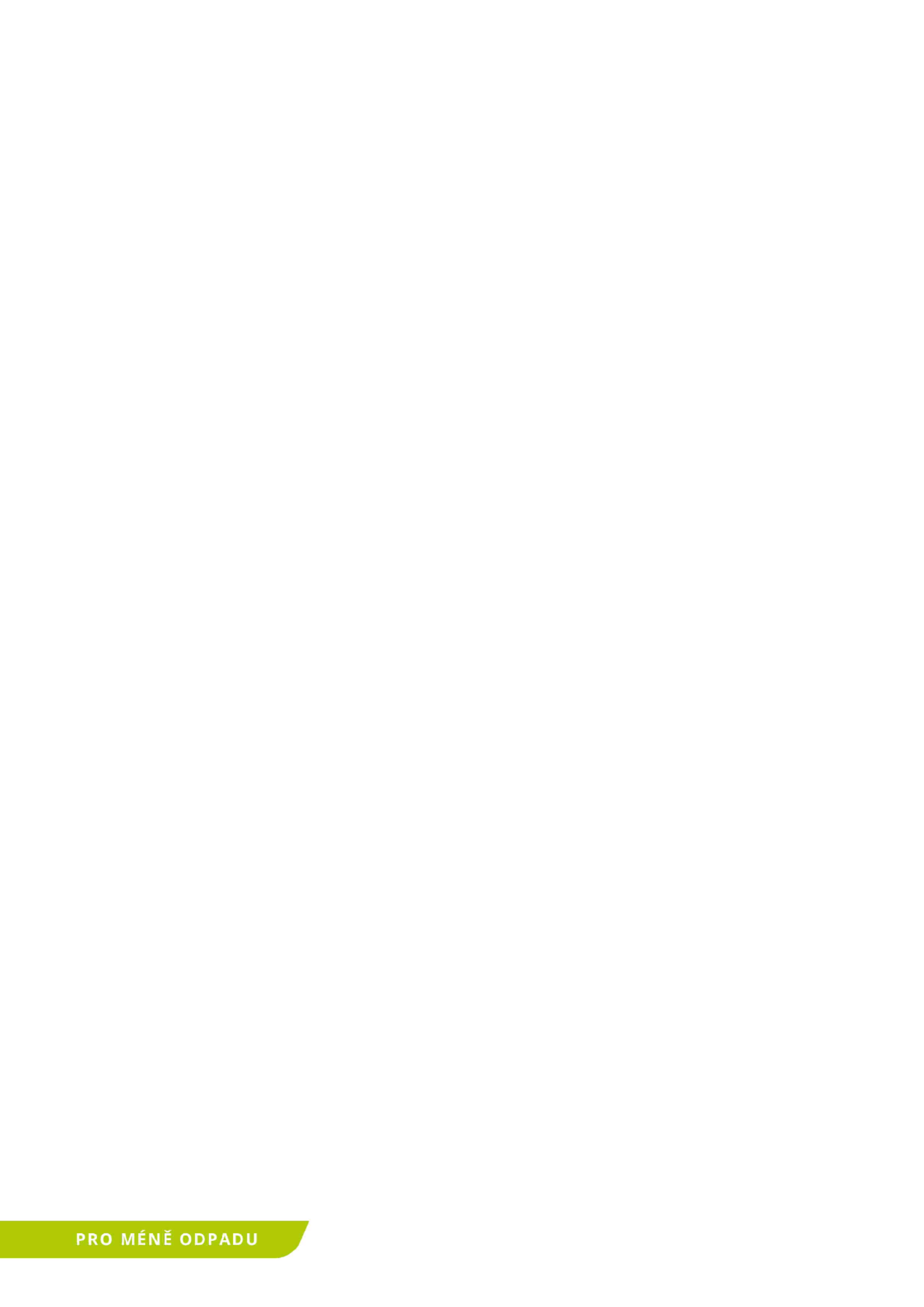 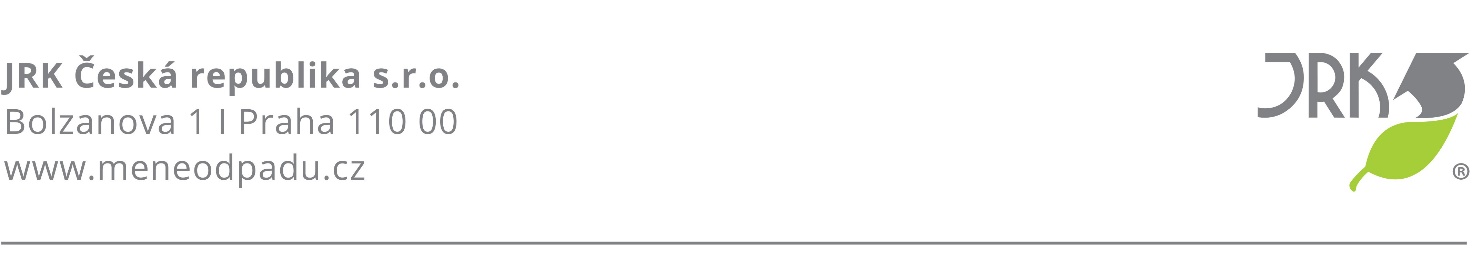 Datum vypracování nabídky: 23.05.2023 Platnost nabídky: 31.05.2023ECONIT I HW Snímač Honeywell ONE-CLICK + retraktorECONIT I HW Snímač Honeywell ONE-CLICK + retraktorECONIT I HW Snímač Honeywell ONE-CLICK + retraktor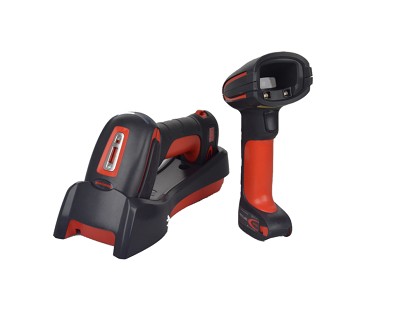 Specifikace:Malý, bezdrátový a odolný 2D snímač. Načítání: nabízí výkonný snímač schopný číst čárové (1D) / QR (2D) kódy v libovolném směru bez ohledu na orientaci (360°).Vybavení: Powered by Adaptus Honeywell 6.0 zobrazovací technologie a jeho revoluční dekódovací architektura poskytuje uživatelům Ideální řešení pro čtení špatně vytištěných nebo poškozených kódů i kódů s nízkou hustotou. Snímač je vybaven Bluetooth® Class 1 v2.1 radiem, to umožňuje bezdrátové připojení a neomezený pohyb až do vzdálenosti 100 m. S technologií Shift - PLUS dosahuje s baterií Li-Ion 2000 mAh až 14hodin provozu. Balení obsahuje komunikační kolébku, USB kabel a napájecí zdrojOdolnost: Robustní pouzdro přežije pády až ze 2 metru, třída krytí je IP65 a provozníteplota -20 °C až 50 °C.Cena obsahuje: snímač, retraktorCena bez DPH (3 ks): 73 713,00 KčECONIT I HW Mobilní tablet ONE-CLICK + obal a držákECONIT I HW Mobilní tablet ONE-CLICK + obal a držákECONIT I HW Mobilní tablet ONE-CLICK + obal a držák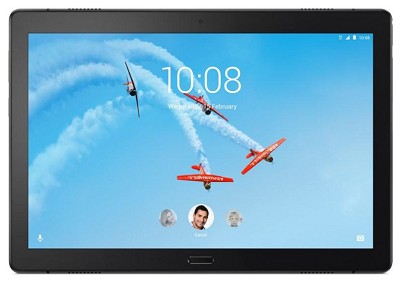 Specifikace:Lehký mobilní tablet s platformou Android 9.0 Display 10,1", rozlišení 1920 × 1200 IPS,Qualcomm Snapdragon 450 1,8 GHz, RAM 4 GB, Interní paměť 64 GB, paměťová karta až 256 GB, Wi-Fi, Bluetooth, GPS, webkamera 8 Mpx + 5 Mpx, Výdrž baterie až 15 h, hmotnost 440g, USB-C Cena obsahuje: pouzdro, držák na tabletCena bez DPH (3 ks): 26 580,00 KčNázevCena za kus (Kč)Množství (ks)Celková cena bez DPH(Kč)ECONIT I HW Snímač Honeywell ONE-CLICK + retraktor24 571,00373 713,00ECONIT I HW Mobilní tablet ONE-CLICK + obal a držák8 860,00326 580,00Celková suma bez DPHCelková suma bez DPHCelková suma bez DPH100 293,00 KčDPH (21 %)21 061,53 KčCelková suma s DPH121 354,53 Kč